2021年西藏高考数学（文科）试题答案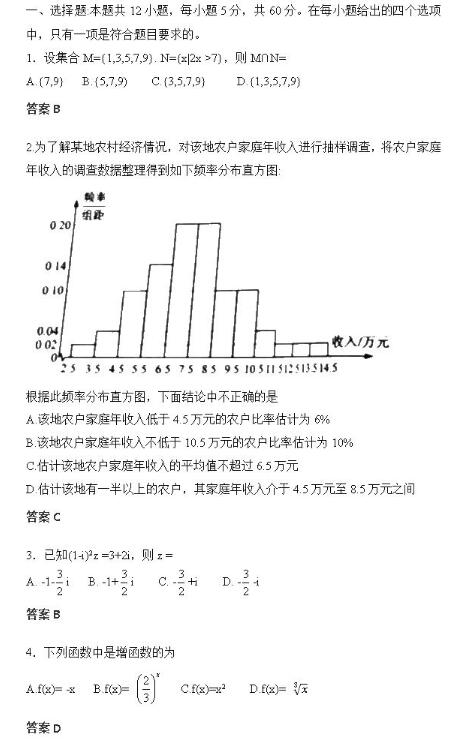 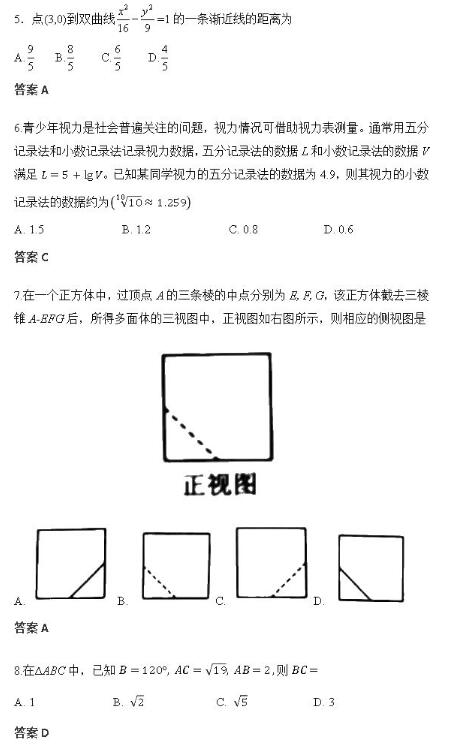 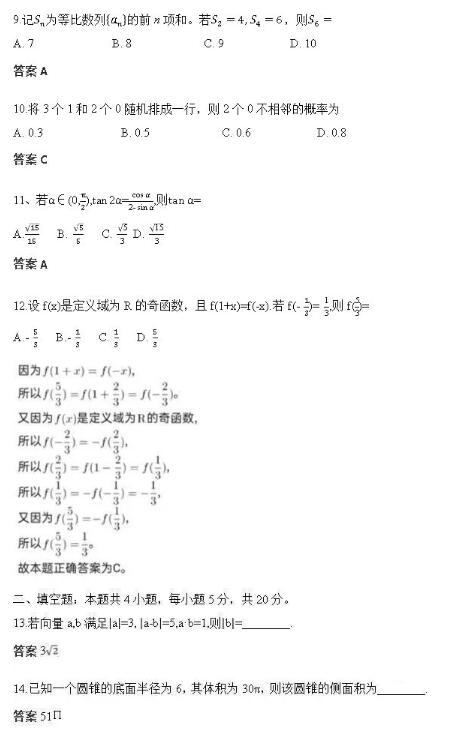 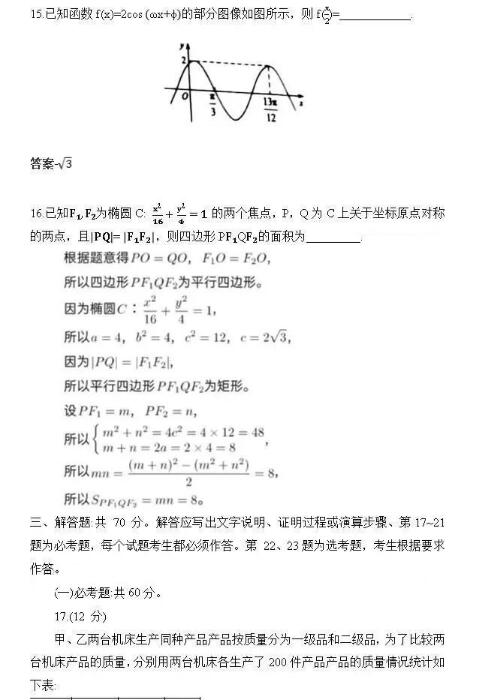 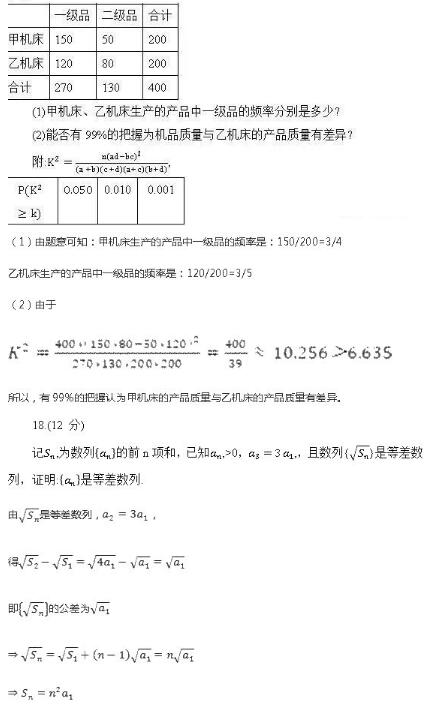 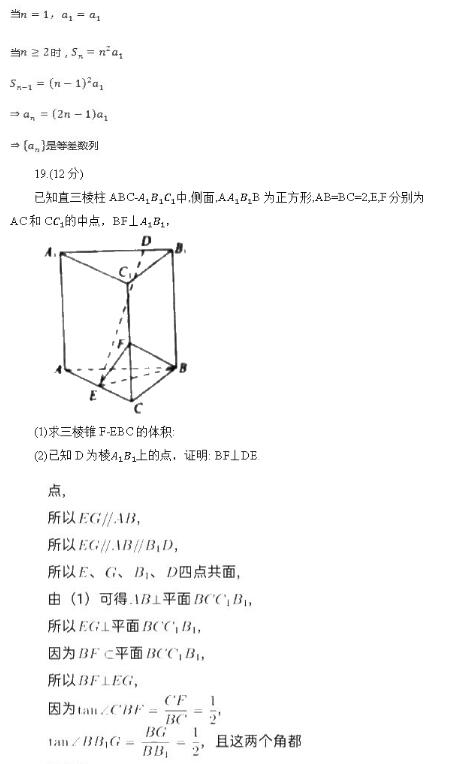 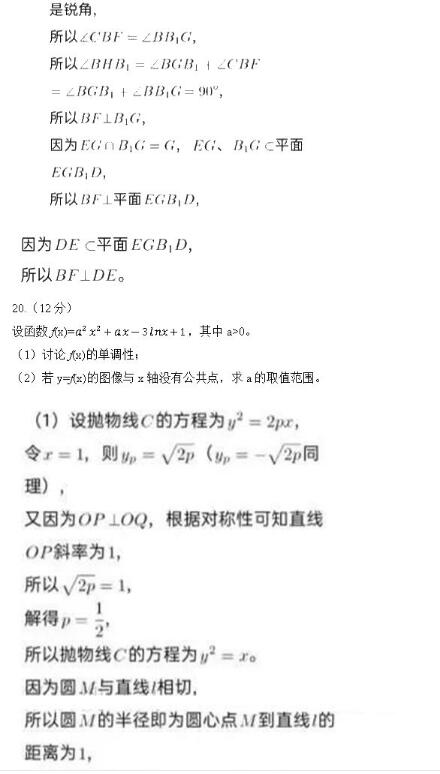 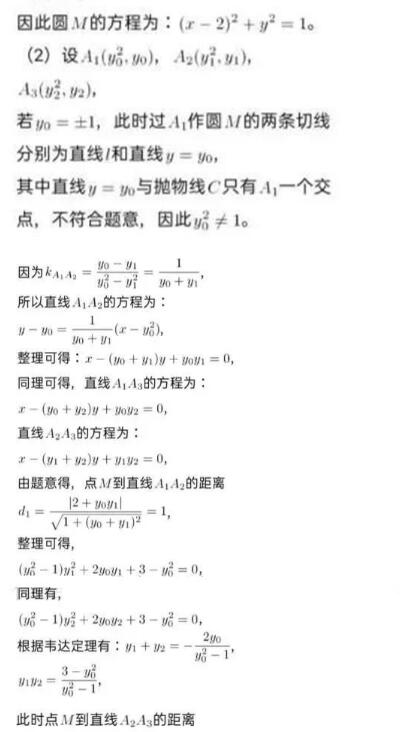 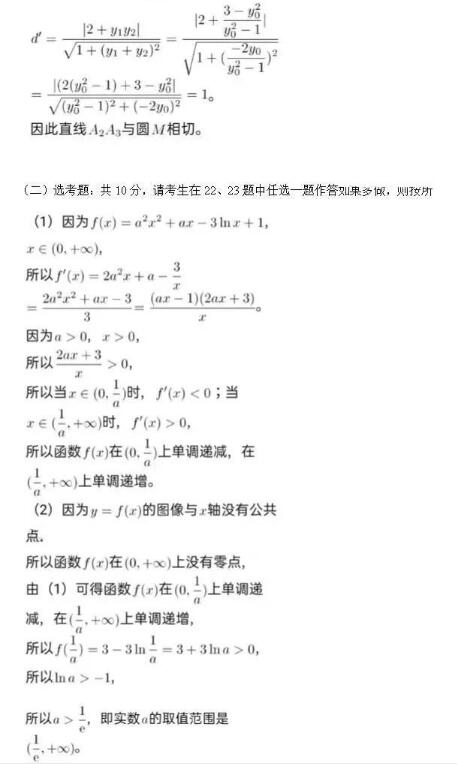 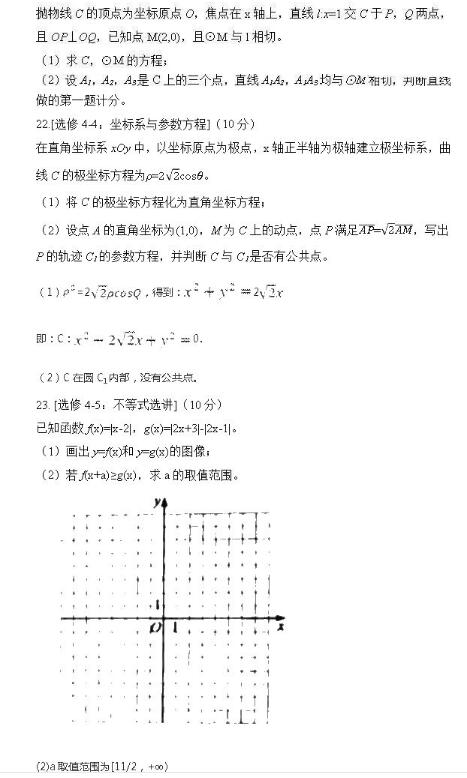 